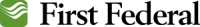 Loan to Deposit Ratios for 2020QuarterDateLoan to Deposit Ratio1st03/31/202084.652nd06/30/202083.763rd09/30/202084.424th12/31/202085.56